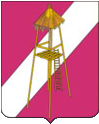 АДМИНИСТРАЦИЯ  СЕРГИЕВСКОГО СЕЛЬСКОГО ПОСЕЛЕНИЯКОРЕНОВСКОГО РАЙОНАПОСТАНОВЛЕНИЕ11 февраля  2014 года                                                                                     № 16ст. СергиевскаяОб утверждении годового отчета о реализации целевых программСергиевского сельского поселения Кореновского районаза 2013 год          В соответствии с Порядком принятия решений о разработке, реализации и оценки эффективности долгосрочных целевых программ в Сергиевском сельском поселении Кореновского района, утвержденным постановлением администрации Сергиевского сельского поселения Кореновского района 05 октября 2012 года № 100,  п о с т а н о в л я ю:      1. Утвердить годовой отчет о реализации целевых программ Сергиевского сельского поселения Кореновского района за 2013 год:1.1. Муниципальной целевой программы «Поддержка первичной ветеранской организации Сергиевского сельского поселения Кореновского района»  (приложение №1).          1.2. Целевой программы «Развития и совершенствования системы гражданской обороны, защиты населения от чрезвычайных ситуаций природного и техногенного характера, обеспечения безопасности людей на водных объектах, первичных мер пожарной безопасности, укрепления правопорядка и повышения уровня общественной безопасности, профилактике терроризма и экстремизма на территории Сергиевского сельского поселения Кореновского района на 2013 год» (приложение №2).          1.3. Долгосрочной целевой программы «Кадровое обеспечение сферы  культуры Сергиевского сельского поселения Кореновского района на 2013  год» (приложение № 3).          1.4. Ведомственной целевой программы «Комплексное развитие систем коммунальной инфраструктуры Сергиевского сельского поселения Кореновского района на 2013 год» (приложение №4).1.5. Муниципальной целевой программы  «Развитие учреждений культуры Сергиевского сельского поселения Кореновского района на 2013 год» (приложение № 5).          1.6. Целевой программы «По созданию условий  для развития малого и среднего предпринимательства на территории Сергиевского  сельского поселения Кореновского района на 2013  год»  (приложение № 6).         1.7. Муниципальной целевой программы «Праздничных мероприятий в Сергиевском сельском поселении Кореновского района на 2012-2013 годы» (приложение № 7).1.8. Целевой программы «Противодействие коррупции в Сергиевском сельском поселении Кореновского района на 2013-2015 годы» (приложение № 8).1.9. Целевой программы «Капитальный ремонт и ремонт автомобильных дорог местного значения Сергиевского сельского поселения Кореновского района Краснодарского края» на 2013 год» (приложение № 9).1.10. Целевой программы «Развитие и реконструкция (ремонт) систем наружного освещения на территории Сергиевского сельского поселения» на 2013 год» (приложение № 10).1.11. Целевой программы «Обеспечение работы территориального общественного самоуправления на 2013 год» (приложение № 11).1.12. Целевой программы «Содействие субъектам физической культуры и спорта и развитие спорта на территории Сергиевского сельского поселения» на 2013 год» (приложение № 12).1.13. Целевой программы «Информатизация Сергиевского сельского поселения Кореновского района на 2013 год» (приложение № 13).1.14. Целевой программы в области энергосбережения и повышения энергетической эффективности администрации Сергиевского сельского поселения Кореновского района на 2012-2014 годы» (приложение № 14).2. Контроль за исполнением настоящего распоряжения возложить на начальника финансового отдела администрации Сергиевского сельского поселения Кореновского района Л.Г.Бундюк.3. Разместить настоящее постановление в  информационно-телекоммуникационной сети Интернет на официальном сайте администрации Сергиевского сельского поселения  Кореновского района и обнародовать в установленном порядке.            4.  Постановление  вступает в силу после его официального обнародования.ГлаваСергиевского сельского поселенияКореновского района                                                                     С. А. Басеев